Publicado en España el 26/11/2019 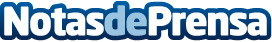 Tendencias de diseño que marcarán el 2020, por San Anastasio Design SchoolEl diseño es tan cambiante como la vida misma. Así, a dos pasos de dar la bienvenida al año 2020, la escuela de negocios especializada en diseño San Anastasio Design School, hace una selección de las tendencias de diseño que marcarán este nuevo añoDatos de contacto:Comunicación San Anastasio Design School910059731Nota de prensa publicada en: https://www.notasdeprensa.es/tendencias-de-diseno-que-marcaran-el-2020-por_1 Categorias: Nacional Marketing Emprendedores E-Commerce Recursos humanos http://www.notasdeprensa.es